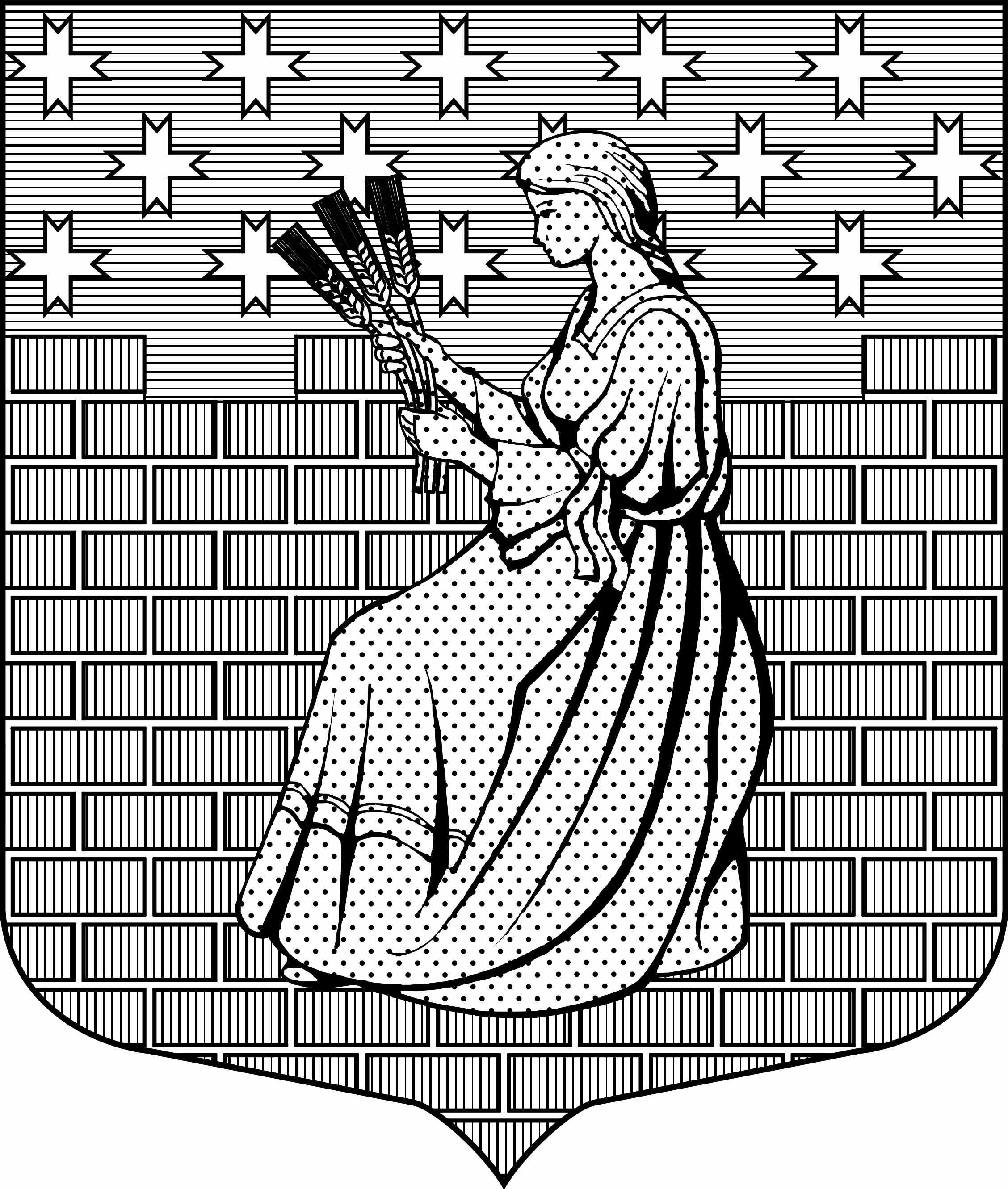 МУНИЦИПАЛЬНОЕ ОБРАЗОВАНИЕ“НОВОДЕВЯТКИНСКОЕ СЕЛЬСКОЕ ПОСЕЛЕНИЕ”ВСЕВОЛОЖСКОГО МУНИЦИПАЛЬНОГО РАЙОНАЛЕНИНГРАДСКОЙ ОБЛАСТИ_____________________________________________________________________________188673, РФ, Ленинградская обл., Всеволожский район, дер. Новое Девяткино, ул.Школьная, д.2, помещ. 16-Н,тел. (812) 679-10-60СОВЕТ ДЕПУТАТОВ РЕШЕНИЕ«14» июня 2024г.                                                                                                                        № 41/01-02дер. Новое ДевяткиноО внесении изменений в решениесовета депутатов МО «Новодевяткинскоесельское поселение» от 28.09.2011 № 56/01-07«Об образовании контрольно-счетного органаМО «Новодевяткинское сельское поселение»Всеволожского муниципального районаЛенинградской областиВ соответствии с Федеральным законом от 06.10.2003 № 131-ФЗ «Об общих принципах организации местного самоуправления в Российской Федерации», Федеральным законом от 07.02.2011 № 6-ФЗ «Об общих принципах организации и деятельности контрольно-счетных органов субъектов Российской Федерации, федеральных территорий и муниципальных образований», Уставом МО «Новодевяткинское сельское поселение», в целях приведения ранее принятого нормативного правового акта в соответствие с действующим законодательством, совет депутатов принялРЕШЕНИЕ:1. Внести в решение совета депутатов МО «Новодевяткинское сельское поселение» от 28.09.2011 № 56/01-07 «Об образовании контрольно-счетного органа МО «Новодевяткинское сельское поселение» Всеволожского муниципального района Ленинградской области» следующие изменения:1.1. Изложить наименование Федерального закона от 07.02.2011 № 6-ФЗ «Об общих принципах организации и деятельности контрольно-счетных органов субъектов Российской Федерации и муниципальных образований» по тексту решения в новой редакции:«Федеральный закон от 07.02.2011 № 6-ФЗ «Об общих принципах организации и деятельности контрольно-счетных органов субъектов Российской Федерации, федеральных территорий и муниципальных образований».»1.2. Дополнить пункт 1 статьи 21 «Материальное, социальное обеспечение и гарантии работников контрольно-счетного органа» Положения об организации и деятельности контрольно-счетного органа муниципального образования «Новодевяткинское сельское поселение» Всеволожского муниципального района Ленинградской области (приложение № 1) предложением следующего содержания:«Должностным лицам контрольно-счетного органа устанавливается ненормированный служебный день.».1.3. Считать утратившим силу приложение № 2 «Размеры должностных окладов контрольно-счетного органа муниципального образования «Новодевяткинское сельское поселение» Всеволожского муниципального района Ленинградской области».2. Настоящее решение вступает в силу со дня его принятия.3. Разместить настоящее решение на официальном сайте МО «Новодевяткинское сельское поселение» в сети Интернет.4. Контроль за исполнением настоящего решения возложить на постоянную комиссию совета депутатов по бюджету, налогам и сборам, экономике и тарифам.Глава муниципального образования                                                                                      Д.А. Майоров